П О С Т А Н О В Л Е Н И Е	В соответствии с Решением Городской Думы Петропавловск-Камчатского городского округа от 31.10.2013 № 145-нд «О наградах и почетных званиях Петропавловск-Камчатского городского округа»,     Постановлением Главы Петропавловск-Камчатского городского округа от 31.10.2013 № 165 «О представительских расходах и расходах, связанных с приобретением подарочной и сувенирной продукции в Городской Думе Петропавловск-Камчатского городского округа»,       ПОСТАНОВЛЯЮ:за многолетний добросовестный труд, высокий уровень профессионализма, значительные успехи в совершенствовании и организации образовательного процесса наградить Почетной грамотой Главы Петропавловск-Камчатского городского округа сотрудников МБОУ «Средняя школа № 41» Петропавловск Камчатского городского округа:ГлаваПетропавловск-Камчатскогогородского округа                                                                           К.Г. Слыщенко 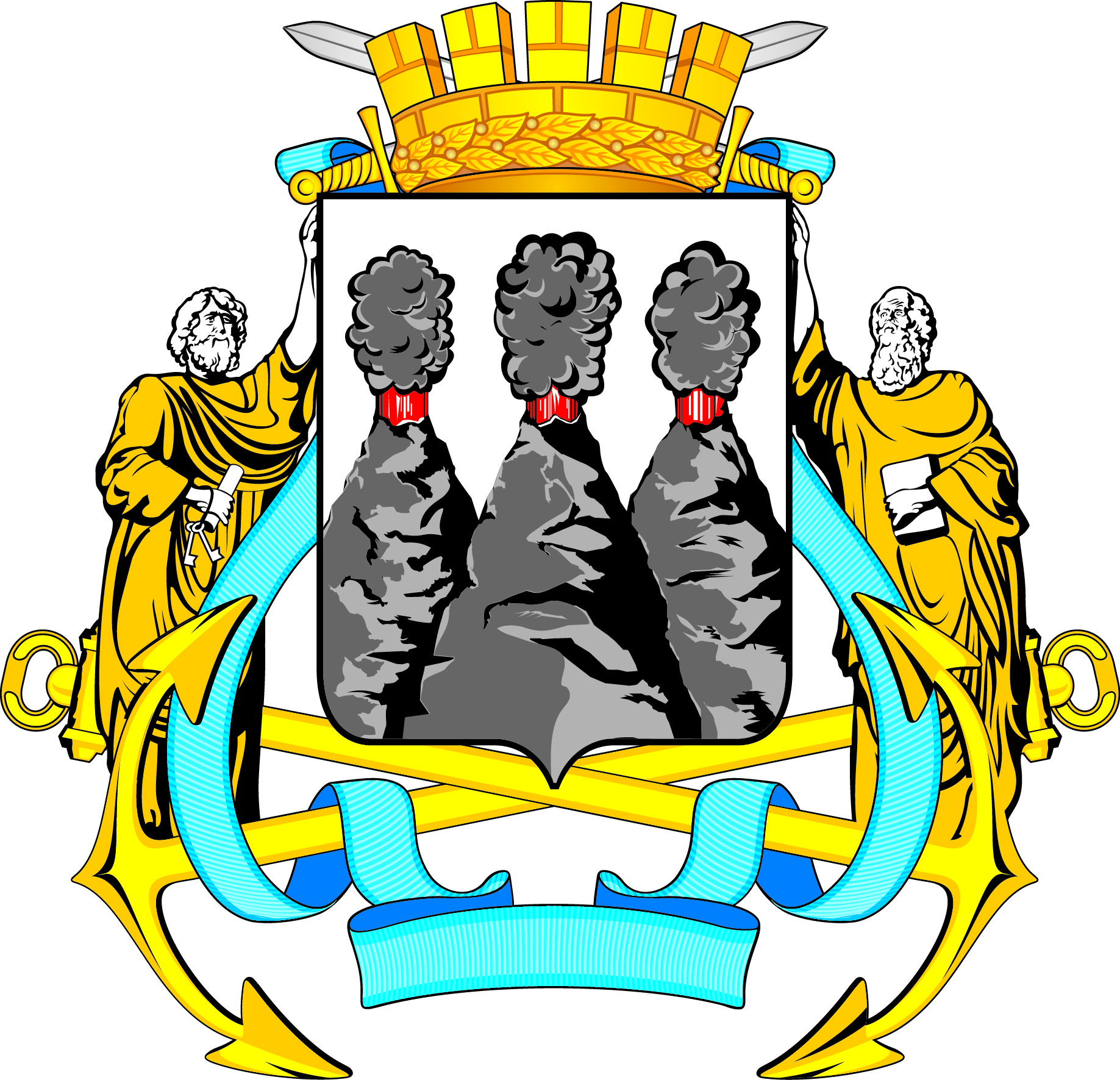 ГЛАВАПЕТРОПАВЛОВСК-КАМЧАТСКОГОГОРОДСКОГО ОКРУГАот 13.05.2016  №  70О награждении Почетной грамотой Главы Петропавловск-Камчатского городского округа сотрудников МБОУ «Средняя школа № 41»   Зайковскую Татьяну Станиславовну- педагога дополнительного образования;Коцай Татьяну Владимировну- учителя физической культуры;Лукьянову Нину Петровну- учителя математики;Титову Ирину Владимировну- учителя русского языка и литературы;Тымчук Михаила Васильевича- учителя музыки.